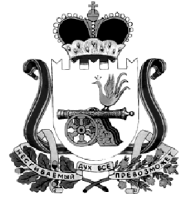 ОТДЕЛ ОБРАЗОВАНИЯ АДМИНИСТРАЦИИ МУНИЦИПАЛЬНОГО ОБРАЗОВАНИЯ «КАРДЫМОВСКИЙ  РАЙОН» СМОЛЕНСКОЙ ОБЛАСТИП Р И К А З                    13.04.2015                                                    № 073О награждении победителей  районной научно-практической конференции обучающихся 9-11 классов «Кардымовские зори – 2015»На основании Протоколов проверки исследовательских работ обучающихся 9-11классов общеобразовательных учреждений  Кардымовского района, участников районной научно-практической конференции «Кардымовские зори – 2015» п р и к а з ы в а ю:Наградить Дипломами I, II и III степени победителей  районной научно-практической конференции «Кардымовские зори – 2015:Дипломом I степени- Минченкову Юлию, обучающуюся Шестаковского филиала МБОУ «Соловьевская ООШ» (тема выступления: «Библейские фразеологизмы в современном русском языке», научный руководитель – Коротаева Александра Александровна);- Медведеву  Елизавету, обучающуюся МБОУ «Соловьевская ООШ» (тема выступления: «Исследование степени загрязнённости воздуха школьных помещений методом Коха», научный руководитель – Цыбульская Инга Юрьевна);          Дипломом II степени - Войтко Полину, обучающуюся МБОУ «Кардымовская СОШ» (тема выступления: «Определение загрязнённости воздуха по осадкам», научный руководитель – Баранова Марина Алексеевна);           Дипломом III степени - Капланскую Викторию, обучающуюся МБОУ «Кардымовская СОШ» (тема выступления: «Газированные напитки: польза или вред», научный руководитель – Баранова Марина Алексеевна).Директорам общеобразовательных учреждений Кардымовского района:- отметить работу педагогов, подготовивших победителей  районной научно-практической конференции обучающихся 9-11 классов «Кардымовские зори – 2015» (объявить благодарность, наградить денежной премией);- организовать более широкое участие обучающихся общеобразовательных учреждений Кардымовского района и более тщательную подготовку участников районной научно-практической конференции.Отметить недостаточную работу Администрации МБОУ «Каменская  СОШ» по организации участия обучающихся в районной научно-практической конференции.                                              Контроль исполнения настоящего приказа возложить на ведущего специалиста Отдела образования Е.Г.Киселеву. Начальник Отдела образования                               В.В. Азаренкова